Dundurn Rural Water Utility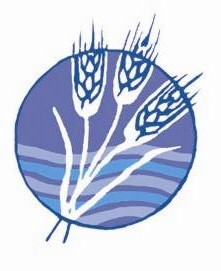 Is having their ANNUAL GENERAL MEETINGWednesday May 1st, 2024, at 7:00 p.m.Hanley Community Center